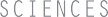 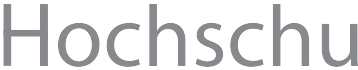 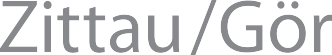 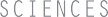 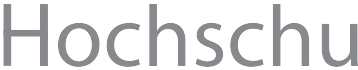 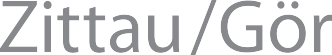 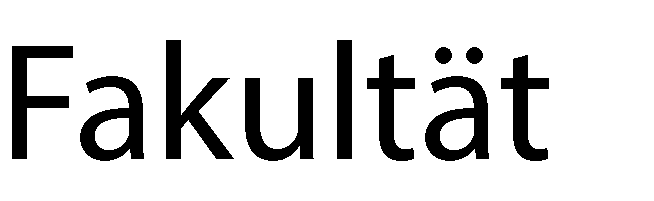 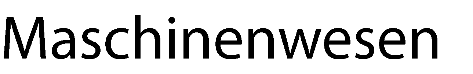 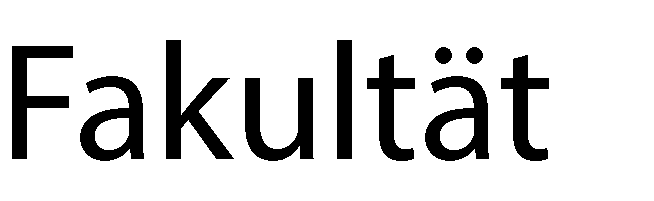 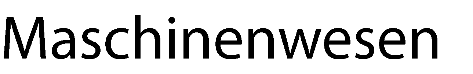 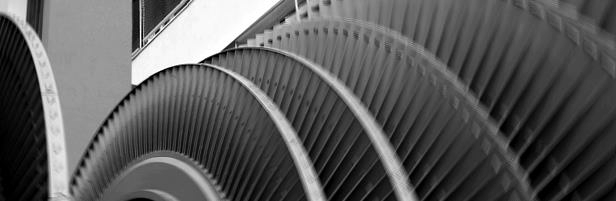 E i n l a d u n gzum FakultätskolloquiumThema:„Lehrkonzeption des Faches Mechatronik im Maschinenwesen“amMittwoch, 28. März 2018,14:30 Uhr bis 16:00 Uhr im Raum 111 / Haus Z VIIVortragender:Herr Prof. Dr.-Ing. Markus Klaubert Fakultät MaschinenwesenHochschule Zittau/ Görlitzgez. Prof. Dr.-Ing. Frank Hentschel